The Other Side of Prospect  An afternoon with author Nicholas Dawidoff and panelists Anthony Campbell, Babz Rawls-Ivy, and Ken Rosenthal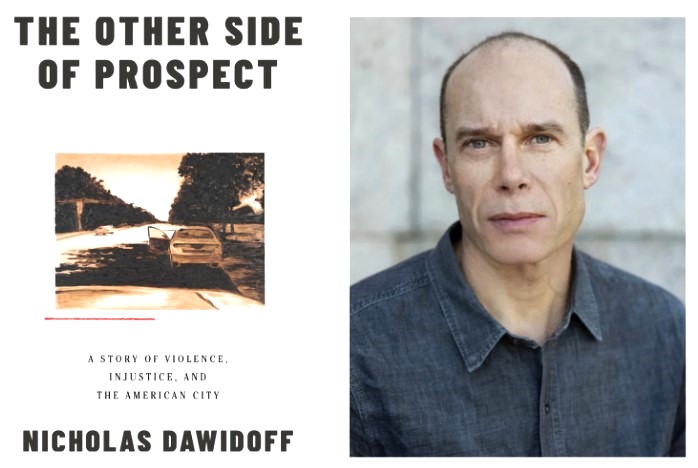 February 25, 2024 from 12-3PMIn person and virtual attendance optionsHosted by the Unitarian Society of New Haven and the Humanist Association of CT700 Hartford Turnpike, Hamden, CT 06517The Other Side of Prospect is a prizewinning work of intimate reporting on inequality, race, class, and violence, told through a murder and intersecting lives in an iconic American neighborhood.  Mr. Dawidoff will give a talk with Q&A.  He will then be joined for the panel discussion by Yale (and former New Haven) Police Chief Anthony Campbell, Editor in Chief of        "The Inner-City News", Babz Rawls-Ivy, and lawyer for the wrongly convicted, Ken Rosenthal. 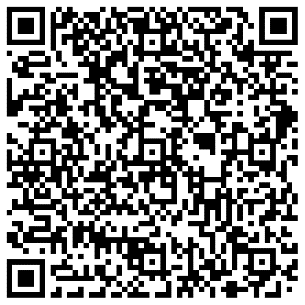 Refreshments will be provided.Pre-registration appreciated for In-person, required for virtual attendance, using this QR:   For more information, write to are@usnh.org